Data Meeting Action StepsGrade Level:  	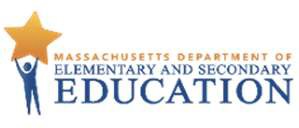 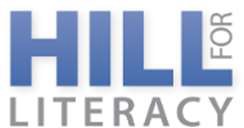 WhatWhatWhoDate DueDate Completed12345678910Non-Actionable ItemsNon-Actionable ItemsPossible Topics for Upcoming Implementation or LeadershipMeetingsAdditional Notes and Decisions Made: